                                                                    Obecný úrad Dubno - Községi hivatal Dobfenek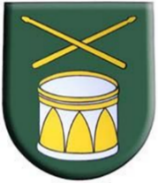                            Dubno č.d 40 – Dobfenek h.z. 40                                                               980 35 Gemerský Jablonec – 980 35 Almágy Váš list/zo dňa                   Naše číslo	                 Vybavuje/linka                         Obec Dubno                             	          53/2022	                   A.Farkašová 		         14.11.202245VEC:  Oznámenie o určení volebného okrsku a volebnej miestnosti v Dubne  pre hlasovanie v referende, ktoré sa uskutočnia dňa 21. januára 2023V Dubne  pre voľby hlasovanie v referende v roku 2023, ktorý sa uskutoční dňa 21. januára 2023 určujem Volebný okrsok č. 1. Volebná miestnosť volebného okrsku č. 1 bude vytvorená v Kultúrnom dome, Dubno č. 40, 980 35 Gemerský Jablonec . tel.č. 047/5684238, e-mail: obecdubno@gmail.com.V Dubne , dňa 14 .11.2022 Alexandra Farkašová  starostka obce 